С 1 августа 2023 года на территории Самарской области проводится областная общественная акция «Народное признание», учредителем которой является правительство Самарской области.Акция, направленная на формирование современных жизненных ценностей, системы нравственных ориентиров у жителей нашей губернии, поощрение за активные действия, ориентированные на социальноэкономическое развитие региона, а также за плодотворную культурно-просветительскую, общественную и благотворительную деятельность на ее территории, проводится в три этапа: муниципальный, отборочный и финальный.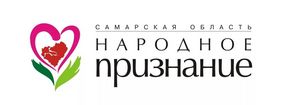 Прием заявок на участие в I (муниципальном) этапе акции проводится в Администрации муниципального района Похвистневский, в организационном отделе  (г.Похвистнево, ул. Ленинградская, д.9, каб.19) в срок с 1  по 31 августа с 8.00 до 17.00, также заявки с приложениями можно отправлять в электронном виде, пакет документов направляется на электронную почту: org_pohr@mail.ru.Акция проводится по следующим номинациям:«Память и Слава»;«Мы Вместе»;«Признание и Уважение»;«Наследники Победы»;«Герои нашего времени»;«Единство и Успех».Конкурсантами номинации «Память и Слава» могут быть физические лица, которые внесли значительный вклад в гражданско-патриотическое воспитание молодежи, социальную поддержку и защиту прав ветеранов, сохранение исторической памяти.Конкурсантами номинации «Мы Вместе» могут быть физические лица, проявившие себя в общественной, волонтерской и других видах деятельности в период повышенной готовности в связи с угрозой распространения короновирусной инфекции.Конкурсантами номинации «Признание и Уважение» могут быть физические лица, внесшие значительный вклад в защиту прав и свобод человека и гражданина на территории Самарской области, в развитие экономики, промышленности, строительства, транспортной отрасли, науки, культуры, спорта, здравоохранения, образования, сельского хозяйства и социальной сферы.Конкурсантами номинации «Наследники Победы» могут быть физические лица, не достигшие на день подачи заявки для участия в Акции 25 лет, достигшие значительных результатов в науке, спорте, искусстве, общественной деятельности и прочих видах деятельности на территории Самарской области.Конкурсантами номинации «Герои нашего времени» могут быть физические лица, совершившие героические и мужественные поступки в современных условиях, бескорыстно оказавшие помощь людям, преодолевшие трудные жизненные ситуации.Конкурсантами номинации «Единство и Успех» могут быть юридические лица, внесшие значительный вклад в социально-экономическое развитие Самарской области.Прием заявок на участие в I (муниципальном) этапе акции проводится в Администрации муниципального района Похвистневский, в организационном отделе  (г.Похвистнево, ул. Ленинградская, д.9, каб.19) в срок с 1  по 31 августа с 8.00 до 17.00, также заявки с приложениями можно отправлять в электронном виде, пакет документов направляется на электронную почту: org_pohr@mail.ru. В целях выдвижения Кандидата, инициативная группа представляет в Комиссию Акции.1. Для физического лица (номинации «Память и Слава», «Мы Вместе», «Признание и Уважение», «Наследники Победы», «Герои нашего времени»):заявку по форме, согласно приложению № 1;копию паспорта или иного документа, удостоверяющего личность Кандидата;копию паспорта или иного документа, подтверждающего факт проживания на территории Самарской области, каждого члена Инициативной группы; фотографию Кандидата (формат не менее 5x7 см);цифровую фотографию Кандидата (представляется на электронном носителе (USB флэш-накопитель)) формата jpeg, разрешением не менее 250 dpi.заявление от Кандидата о согласии на обработку персональных данных, согласно приложению № 3.2. Для юридического лица (номинация «Единство и Успех»): заявку по форме согласно приложению № 2;копию свидетельства о государственной регистрации юридического лица или иного документа, подтверждающего статус организации;копию свидетельства о постановке Кандидата на учёт в налоговом органе;копию паспорта или иного документа, подтверждающего факт проживания на территории Самарской области, каждого члена Инициативной группы.Инициативной группой может быть группа физических лиц, в составе не менее семи человек, проживающих на территории Самарской области (не обязательно в конкретном муниципальном образовании), каждый из которых не является Кандидатом.Участниками Акции могут быть физические и юридические лица, выдвинутые для участия в Акции в порядке, предусмотренном настоящим Положением, деятельность которых направлена на социально-экономическое развитие Самарской области, а также осуществляющие культурно-просветительскую, общественную и благотворительную деятельность на территории Самарской области, номинанты Акции прошлых лет, кандидаты Акции прошлых лет не прошедшие в следующий этап.Одно и то же физическое и юридическое лицо может быть выдвинуто для участия в Акции только по одной номинации.Участниками Акции не могут быть физические и юридические лица – лауреаты областной общественной акции «Народное признание» в 2008 – 2022 годах. Приложение № 1Заявкана выдвижение Кандидата (физического лица) для участия в областной общественной акции «Народное признание» в номинации ________________________________________Фамилия, имя, отчество __________________________________________Число, месяц, год рождения ________________________________________Место рождения__________________________________________________Образование _______________________________________________________________________________________________________________________Ученая степень, ученое звание (если есть) _____________________________________________________________________________________________Домашний адрес, телефон, e-mail ______________________________________________________________________________________________________Какими государственными, ведомственными наградами награжден(а) ________________________________________________________________________________________________________________________________________________________________________________________________________________________________________________________________________________________________________________________________________________________________________________________________________________________________________________________________________________________________________________________________________________________Сведения о работе ______________________________________________________________________________________________________________________________________________________________________________________Общий стаж работы _______________________________________________Стаж работы в данном коллективе _________________________________Трудовая деятельность (включая учебу в высших учебных заведениях и средних специальных учебных заведениях, военную службу). Краткая характеристика с указанием конкретных заслуг представляемого к награждению _____________________________________________________________________________________________________________________________________________________________________________________________________________________________________________________________________________________________________________________________________________________________________________________________________________________________________________________________________________________________________________________________________13. Кандидатура __________________________________ рекомендована собранием инициативной группы в кол-ве  _____ человек:______________________________________________________________________________________________________________________________________________________________________________________________________________________________________________________________________________________________________________________________________________________________________________________________________________________________________________________________________________________________________________Приложение №  2ЗАЯВКАна выдвижение Кандидата (юридического лица) для участия в областной общественной акции «Народное признание» в номинации «Единство и Успех»________________________________________________________________(наименование юридического лица)________________________________________________________________(Ф.И.О. руководителя юридического лица)________________________________________________________________(почтовый адрес места нахождения, телефон контакта, адрес электронной почты)__________________________________________________________________________________________Информацияо достижениях Кандидата, предусмотренных пунктом 3.7 Положения(в том числе перечень наград (не более 10))______________________________________________________________________________________________________________________________________________________________________________________________________________________________________________________________________________________________________________________________________________________________________________________________________________________________________________________________________________________________________________________________________________________________________________________________________________________________________________________________________________________________________________________________________________________________________________________________________________________________________________________________________________________________________________________________________________________________________________________________________________________________________________________________________________________________________________________________________________________________________________Кандидатура___________________________________________________________________ рекомендована собранием инициативной группы в кол-ве ___ человек3:____________________________________________________________________________________________________________________________________________________________________________________________________________________________________________________________________________________________________________________________________________________________________________________________________________________________________________________________________________________________________________________________________________________________________3   Указать Ф.И.О., место работы и место жительства каждого члена инициативной группыПриложение № 3Заявление о согласии на обработку персональных данных(в соответствии с требованиями федерального законаот 27.07.2006 № 152-ФЗ «О персональных данных»)Я,________________________________________________________________(ФИО или субъекта персональных данных)Зарегистрированный (-ая) по адресу:________________________________________________________________________________________________________________________________________________________________(Индекс и адрес, где зарегистрирован субъект персональных данных)основной документ, удостоверяющий личность________________________________________________________________________________________(вид, серия, номер документа)___________________________________________________________________(сведения о выдавшем органе и дате выдачи документа)даю свое согласие на обработку моих персональных данных общественным советом областной общественной акции «Народное признание» и подтверждаю, что давая такое согласие, я действую по своей воле и в своих интересах.Согласие дается мною с целью участия в областной общественной акции «Народное признание» 2022 года.___________________________________________________________________(подпись, ФИО прописью, без сокращений)«_____»______________2022 годаМесяц и годМесяц и годДолжность с указанием организацииМесто нахождения организациипоступленияуходаДолжность с указанием организацииМесто нахождения организации